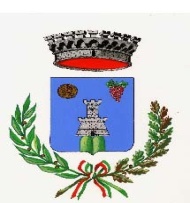 Provincia NuoroPiazza Europa n. 1 – 08040 – Osini (NU) - telefono: 0782/79031 - fax: 0782/787004 PEC protocollo@pec.comune.osini.nu.it – Sito Istituzionale www.comune.osini.nu.itSCHEMA DI DOMANDA ALLEGATO "A" AREA AMMINISTRATIVO – CONTABILE UFFICIO SEGRETERIAPIAZZA EUROPA N. 1 08040 OSINI (NU)_l__sottoscritt___Nome___________________________Cognome_____________________________________ (le donne coniugate dovranno indicare solo il cognome da nubile) Chiededi essere ammesso/a a partecipare alla procedura selettiva pubblica ai sensi dell’art. 110 comma 1 del D.Lgs. n. 267/2000 per la eventuale copertura di n. 1 posto di Istruttore Direttivo Tecnico di Cat. “D” a tempo parziale (33 ore settimanali) e determinato. A tal fine, presa visione dell’avviso pubblico, consapevole delle sanzioni penali previste dall'art. 76 del DPR 28712/2000 n. 445, per false attestazioni e dichiarazioni mendaci, Dichiarasotto la propria personale responsabilità: Di essere nat__a_____________________________________Provincia______________________Stato__________________________il____________ Codice fiscale________________________Di essere residente nel Comune di____________________________________________________Via_____________________________________________C.A.P____________Prov___________tel./cellulare_____________________________indirizzo  pec______________________________indirizzo mail ________________________________________________________________________________Indirizzo, se diverso dalla residenza:________________________________________________________________________________di essere in possesso della cittadinanza italiana; di essere in possesso della cittadinanza del seguente Stato UE ________________________________________________________________________________ di godere dei diritti civili e politici; di essere iscritto/a nelle liste elettorali del Comune di____________________________________; di non essere iscritto/a nelle liste elettorali per il seguente motivo:_______________________________________________________________________________ _______________________________________________________________________________; di non aver riportato condanne penali; di aver riportato le seguenti condanne penali: ________________________________________________________________________________di non avere procedimenti penali pendenti in corso; di avere i seguenti procedimenti penali pendenti in corso: ________________________________________________________________________________di non essere stato interdetto o sottoposto a misure che impediscono, secondo le leggi vigenti, la costituzione di rapporti di lavoro subordinato con la pubblica amministrazione; di non essere stato licenziato per giusta causa o giustificato motivo oggettivo;di non essere stato dichiarato decaduto da un pubblico impiego per avere conseguito l’impiego mediante la produzione di documenti falsi o viziati da invalidità insanabile;di non trovarsi in alcuna delle situazioni previste dal D.Lgs. 39/2013 dalle quali possa derivare una causa di inconferibilità o incompatibilità dell’incarico;di trovarsi nella seguente posizione nei riguardi degli obblighi militari: ________________________________________________________________________________(solo per i candidati soggetti a tale obbligo) di non essere stato destituito o dispensato o dichiarato decaduto dall’impiego presso una Pubblica Amministrazione; di avere l’idoneità psico-fisica attitudinale a ricoprire il posto; di essere in possesso del seguente titolo studio richiesto per l’accesso alla selezione:________________________________________________________________________ ____________________________________________ conseguito nell’anno ________________ presso _______________________________________________________________________________ con la seguente votazione____________________; di accettare incondizionatamente tutte le norme contenute nel bando; di impegnarsi a comunicare tempestivamente ogni eventuale variazione del recapito presso cui inviare ogni comunicazione relativa e conseguente alla selezione. ___l___sottoscritt____esprime il proprio consenso affinché i dati personali forniti con la presente richiesta possano essere trattati, nel rispetto del Regolamento Europeo 679/2016, in materia di “protezione dei dati personali”, per le finalità di gestione della presente procedura selettiva e dell’eventuale rapporto di lavoro. __________________________, lì__________________ Firma __________________________________(non è necessaria l'autentica, ai sensi dell'art.39 DPR 445/2000) Si allegano: -fotocopia della carta di identità o di altro utile documento di riconoscimento in corso di validità; -curriculum professionale datato e debitamente sottoscritto; - un elenco in carta semplice dei documenti allegati alla domanda 